Принят                                                                       Утверждаю: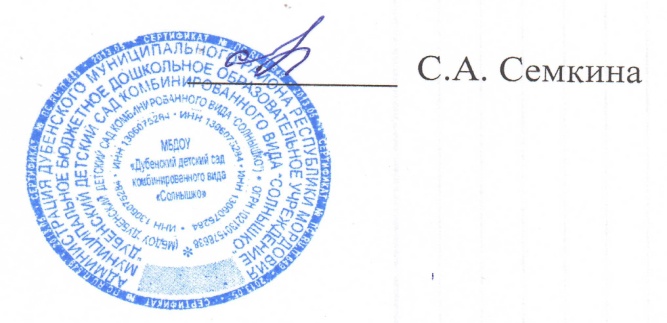 на педагогическом совете                                         Заведующая ДОУ«29» августа  2019г.                                                                                                      «02» сентября 2019г.Положение о формах, периодичности и порядке текущего контроля успеваемости и промежуточной аттестации обучающихся. Общие положения. Настоящее Положение о формах, периодичности, порядке текущего контроля успеваемости и промежуточной аттестации воспитанников Муниципального  дошкольного  образовательного  учреждения «Дубенский детский сад комбинированного вида «Солнышко» структурное подразделение «Поводимовский детский сад «Солнышко»  (далее – Положение ) разработано в соответствии с  Федеральным законом Российской Федерации от 29 декабря 2013г. N 273-ФЗ "Об образовании в Российской Федерации"Приказа Министерства образования и науки Российской Федерации  от 17  октября 2013 г. № 1155  1.2. Настоящее Положение  принимается  на Педагогическом совете с учетом мнения Совета родителей.1.3. Настоящее Положение  является локальным нормативным актом, регламентирующим деятельность ДОУ 2.Формы получения образования и формы обучения   2.1.  В Российской Федерации образование  может быть получено:- в организациях, осуществляющих образовательную деятельность;2.2. Обучение в ДОУ осуществляется в очной форме;2.3. Формы получения образования и формы обучения по основной образовательной программе дошкольного образования определяется федеральным  государственным образовательным стандартом. 3.Компетенция, права, обязанности и ответственность образовательной организации   3.1 К компетенции образовательной организации в установленной сфере деятельности относятся:-осуществление текущего контроля успеваемости и промежуточной аттестации, установление их форм, периодичности и порядка проведения4.  Промежуточная аттестация воспитанников4.1.Промежуточная аттестация образовательной программы дошкольного образования не проводится.4.2.  При реализации  программы может проводится оценка индивидуального развития детей. Такая оценка проводится  педагогическим работником в рамках педагогической диагностики (оценка индивидуального развития детей дошкольного возраста, связанной с оценкой развития детей дошкольного возраста, связанной с оценкой эффективности педагогических действий и лежащей в основе их дальнейшего планирования)4.3. Результаты  педагогической диагностики (мониторинга) могут использоваться исключительно для решения следующих образовательных задач:- индивидуализации образования (в том числе поддержки ребенка, построения его образовательной траектории или профессиональной коррекции особенностей его развития);- оптимизации работы с группой детей.4.4.  При необходимости используется психологическая диагностика развития детей (выявление и изучение индивидуально – психологических особенностей детей), которую проводят квалифицированные специалисты (педагоги – психологи, психологи)4.5. Участие ребенка в психологической диагностики допускается только с согласия его родителей (законных представителей).4.6. Результаты психологической диагностики могут использоваться для решения задач психологического сопровождения и проведения квалифицированной коррекции развития детей.4.7. Педагог имеет право по собственному выбору или на основе консультаций со специалистами использовать имеющиеся различные рекомендации по проведению такой оценки в рамках педагогической диагностики в группе Организации, или проводить ее самостоятельно;4.8. Данные, полученные  в результате  оценки являются профессиональными материалами самого педагога и не подлежат проверке в процесса контроля и надзора.